Alwilda (Jennings) BeatyApril 16, 1849 – August 19, 1872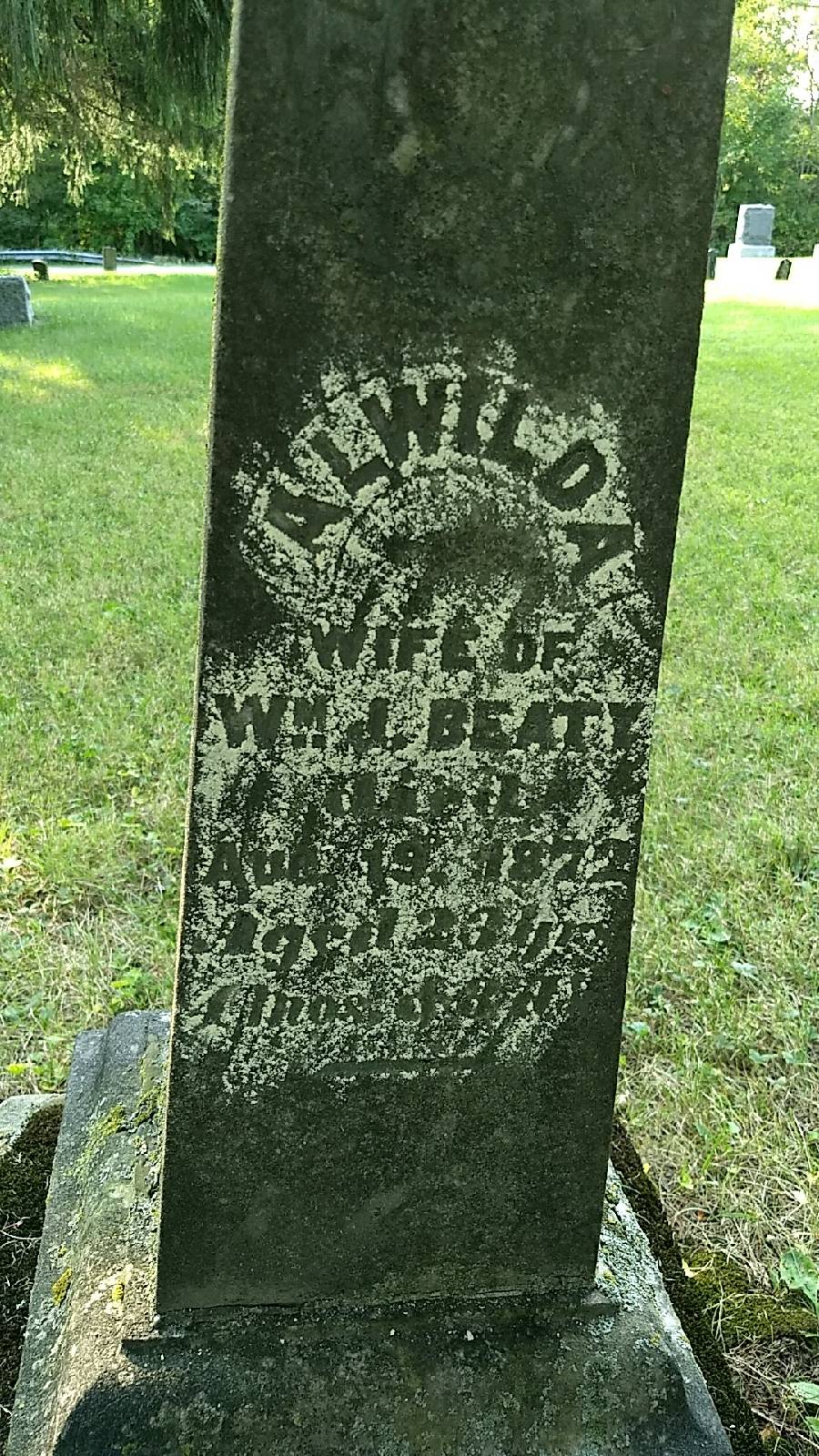 Photo by Beverly WagnerNo further information found at this time